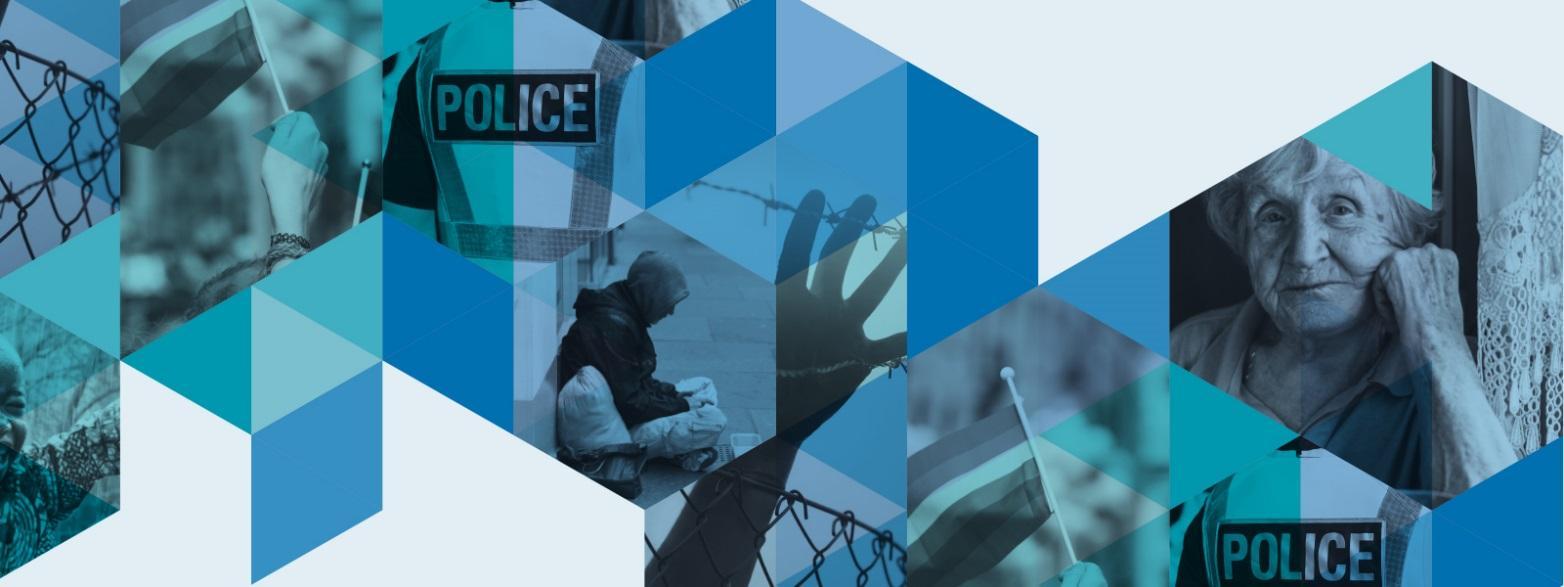 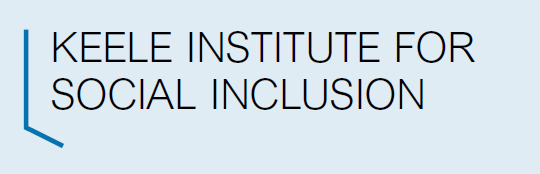 KISI Active Partnership Programme (KAPP) 2023-24 ApplicationFor information on the remit of this funding call, please consult the scheme guidance, available here. Completed application forms should be emailed to socialinclusion@keele.ac.uk by 30th November 2023Appendix 1: Planned activities and budgetTitle of Proposed Project/ActivityLead applicant detailsLead applicant detailsName:Role:Organisation:Email:Telephone:Keele academic collaborator/s detailsKeele academic collaborator/s detailsName:Role:Please list any other applicants (e.g., Non-Keele Academics, other Organisations)Please list any other applicants (e.g., Non-Keele Academics, other Organisations)Name:Role and organisation:Which of the Institute’s themes does the proposed project relate to? (May be more than one)Which of the Institute’s themes does the proposed project relate to? (May be more than one)Tackling Inequalities☐Yes        Supporting Communities☐Yes        Sustaining Democracies☐Yes        Which of the challenge area/s does the proposed project relate to? (May be more than one)Which of the challenge area/s does the proposed project relate to? (May be more than one)Learning from heritage, lived experience, and community innovation☐Yes        Inclusive and sustainable government☐Yes        Security, policing and justice☐Yes        Marginalisation, migration and diversity☐Yes        Inclusive education and skills☐Yes        Describe how your proposed project relates to the themes and challenges above, outlining why the project you propose should be a priority for your organisation and for Keele University Describe how your proposed project relates to the themes and challenges above, outlining why the project you propose should be a priority for your organisation and for Keele University Case for SupportPlease provide an overview of the planned project in the box below (approx. 750 words) ensuring you: Set out the aims of the project and proposed routes/methods to delivering these aims(This could be, but not limited to, things like building further collaborative funding applications, generating data for publication and evidence for public reporting, delivering research impact, sharing experience of best practice etc.)Explain the project’s potential contribution to your organisationJustify the need for partnership with Keele, identifying mutual benefits of the partnership for both the applicant and academic collaborator(s)Identify the project’s potential outcomes or benefits for both your organisation and for KeeleNote any ethical issues presented by the project plan, outlining how they will be approachedPlease use the table in Appendix 1 to set out your planned activities and associated costs in more detailSignaturesLead applicants and academic collaborators should sign to confirm that they are happy with the proposed project. The Research Director of the Keele academic collaborator’s School should also sign to confirm that they have discussed the application. Electronic signatures are acceptable.SignaturesLead applicants and academic collaborators should sign to confirm that they are happy with the proposed project. The Research Director of the Keele academic collaborator’s School should also sign to confirm that they have discussed the application. Electronic signatures are acceptable.Partner Lead applicant signature:Keele Lead academic collaborator signature:Keele School Research Director signature: Approval: for office use onlyApproval: for office use onlyApproval: for office use onlyApproval: for office use onlyDate received: Approved:☐Yes        ☐NoTotal funded:£Authorised by:Signed:Date:Activity Provide a short description of planned activity. Key TasksProvide an overview of the key tasks involved in this activity and who will take responsibility for them. TimeframeCost BreakdownPlease provide as much detail as possibleCommentsTotal costs:Total costs:Total costs: